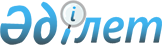 О внесении изменений в решение Целиноградского районного маслихата от 24 декабря 2019 года № 368/54-6 "О районном бюджете на 2020-2022 годы"Решение Целиноградского районного маслихата Акмолинской области от 27 марта 2020 года № 396/59-6. Зарегистрировано Департаментом юстиции Акмолинской области 27 марта 2020 года № 7749
      В соответствии со статьей 109 Бюджетного кодекса Республики Казахстан от 4 декабря 2008 года, подпунктом 1) пункта 1 статьи 6 Закона Республики Казахстан от 23 января 2001 года "О местном государственном управлении и самоуправлении в Республике Казахстан" Целиноградский районный маслихат РЕШИЛ:
      1. Внести в решение Целиноградского районного маслихата "О районном бюджете на 2020-2022 годы" от 24 декабря 2019 года № 368/54-6 (зарегистрировано в Реестре государственной регистрации нормативных правовых актов № 7616, опубликовано 10 января 2020 года в Эталонном контрольном банке нормативных правовых актов Республики Казахстан в электронном виде) следующие изменения:
      пункт 1 изложить в новой редакции:
      "1. Утвердить районный бюджет на 2020-2022 годы согласно приложениям 1, 2 и 3 соответственно, в том числе на 2020 год в следующих объемах:
      1) доходы – 31 125 031,0 тысяч тенге, в том числе:
      налоговые поступления – 2 479 666,0 тысяч тенге;
      неналоговые поступления – 29 699,0 тысяч тенге;
      поступления от продажи основного капитала – 519 742,0 тысяч тенге;
      поступления трансфертов – 28 095 924,0 тысяч тенге;
      2) затраты – 31 123 990,3 тысяч тенге;
      3) чистое бюджетное кредитование – 309 678,0 тысяч тенге, в том числе:
      бюджетные кредиты – 409 579,0 тысяч тенге;
      погашение бюджетных кредитов – 99 901,0 тысяч тенге;
      4) сальдо по операциям с финансовыми активами – 38 000,0 тысяч тенге;
      5) дефицит (профицит) бюджета – - 346 637,3 тысяч тенге;
      6) финансирование дефицита (использование профицита) бюджета – 346 637,3 тысяч тенге, в том числе:
      поступление займов – 409 579,0 тысяч тенге;
      погашение займов – 99 901,0 тысяч тенге;
      используемые остатки бюджетных средств – 36 959,3 тысяч тенге.";
      приложение 1 к указанному решению изложить в новой редакции согласно приложению к настоящему решению.
      2. Настоящее решение вступает в силу со дня государственной регистрации в Департаменте юстиции Акмолинской области и вводится в действие с 1 января 2020 года.
      "СОГЛАСОВАНО" Районный бюджет на 2020 год
					© 2012. РГП на ПХВ «Институт законодательства и правовой информации Республики Казахстан» Министерства юстиции Республики Казахстан
				
      Председатель сессии
Целиноградского районного маслихата

Я.Мофа

      Секретарь
Целиноградского районного маслихата

Б.Ибраев

      Аким Целиноградского района
Приложение к решению
Целиноградского районного
маслихата от 27 марта
2020 года № 396/59-6Приложение 1 к решению
Целиноградского районного
маслихата от 24 декабря
2019 года № 368/54-6
Категория
Категория
Категория
Категория
Категория
Сумма тысяч тенге
Класс
Класс
Класс
Класс
Сумма тысяч тенге
Подкласс
Подкласс
Подкласс
Сумма тысяч тенге
Специфика
Специфика
Сумма тысяч тенге
Наименование
Сумма тысяч тенге
1
2
3
4
5
6
I. Доходы
31 125 031,0
1
Налоговые поступления
2 479 666,0
01
Подоходный налог
100 000,0
2
Индивидуальный подоходный налог
100 000,0
03
Социальный налог
1 642 866,0
1
Социальный налог
1 642 866,0
04
Hалоги на собственность
646 007,0
1
Hалоги на имущество
645 507,0
5
Единый земельный налог
500,0
05
Внутренние налоги на товары, работы и услуги
72 356,0
2
Акцизы
6 000,0
3
Поступления за использование природных и других ресурсов
52 416,0
4
Сборы за ведение предпринимательской и профессиональной деятельности
13 940,0
08
Обязательные платежи, взимаемые за совершение юридически значимых действий и (или) выдачу документов уполномоченными на то государственными органами или должностными лицами
18 437,0
1
Государственная пошлина
18 437,0
2
Неналоговые поступления
29 699,0
01
Доходы от государственной собственности
13 965,0
5
Доходы от аренды имущества, находящегося в государственной собственности
13 841,0
7
Вознаграждения по кредитам, выданным из государственного бюджета
124,0
03
Поступления денег от проведения государственных закупок, организуемых государственными учреждениями, финансируемыми из государственного бюджета
4 000,0
1
Поступления денег от проведения государственных закупок, организуемых государственными учреждениями, финансируемыми из государственного бюджета
4 000,0
04
Штрафы, пени, санкции, взыскания, налагаемые государственными учреждениями, финансируемыми из государственного бюджета, а также содержащимися и финансируемыми из бюджета (сметы расходов) Национального Банка Республики Казахстан
3 170,0
1
Штрафы, пени, санкции, взыскания, налагаемые государственными учреждениями, финансируемыми из государственного бюджета, а также содержащимися и финансируемыми из бюджета (сметы расходов) Национального Банка Республики Казахстан, за исключением поступлений от организаций нефтяного сектора 
3 170,0
06
Прочие неналоговые поступления
8 564,0
1
Прочие неналоговые поступления
8 564,0
3
Поступления от продажи основного капитала
519 742,0
01
Продажа государственного имущества, закрепленного за государственными учреждениями
169 742,0
1
Продажа государственного имущества, закрепленного за государственными учреждениями
169 742,0
03
Продажа земли и нематериальных активов
350 000,0
1
Продажа земли 
350 000,0
4
Поступления трансфертов 
28 095 924,0
02
Трансферты из вышестоящих органов государственного управления
28 095 924,0
2
Трансферты из областного бюджета
28 095 924,0
Функциональная группа
Функциональная группа
Функциональная группа
Функциональная группа
Функциональная группа
СУММА
Функциональная подгруппа
Функциональная подгруппа
Функциональная подгруппа
Функциональная подгруппа
СУММА
Администратор бюджетных программ
Администратор бюджетных программ
Администратор бюджетных программ
СУММА
Программа
Программа
СУММА
Наименование
СУММА
1
2
3
4
5
6
II. Затраты
31 123 990,3
01
Государственные услуги общего характера
230 344,4
1
Представительные, исполнительные и другие органы, выполняющие общие функции государственного управления 
177 707,0
112
Аппарат маслихата района (города областного значения)
24 314,0
001
Услуги по обеспечению деятельности маслихата района (города областного значения)
24 314,0
122
Аппарат акима района (города областного значения)
153 393,0
001
Услуги по обеспечению деятельности акима района (города областного значения)
153 393,0
2
Финансовая деятельность
3 135,2
459
Отдел экономики и финансов района (города областного значения)
3 135,2
003
Проведение оценки имущества в целях налогообложения
2 825,2
010
Приватизация, управление коммунальным имуществом, постприватизационная деятельность и регулирование споров, связанных с этим 
310,0
9
Прочие государственные услуги общего характера
49 502,2
459
Отдел экономики и финансов района (города областного значения)
31 596,2
001
Услуги по реализации государственной политики в области формирования и развития экономической политики, государственного планирования, исполнения бюджета и управления коммунальной собственностью района (города областного значения)
29 496,2
113
Целевые текущие трансферты нижестоящим бюджетам
2 100,0
494
Отдел предпринимательства и промышленности района (города областного значения)
17 906,0
001
Услуги по реализации государственной политики на местном уровне в области развития предпринимательства и промышленности
17 906,0
02
Оборона
604 965,6
1
Военные нужды
9 550,0
122
Аппарат акима района (города областного значения)
9 550,0
005
Мероприятия в рамках исполнения всеобщей воинской обязанности
9 550,0
2
Организация работы по чрезвычайным ситуациям
595 415,6
122
Аппарат акима района (города областного значения)
595 415,6
006
Предупреждение и ликвидация чрезвычайных ситуаций масштаба района (города областного значения)
570 415,6
007
Мероприятия по профилактике и тушению степных пожаров районного (городского) масштаба, а также пожаров в населенных пунктах, в которых не созданы органы государственной противопожарной службы
5 000,0
04
Образование
16 919 621,3
1
Дошкольное воспитание и обучение
5 123 084,7
464
Отдел образования района (города областного значения)
5 021 570,0
009
Обеспечение дошкольного воспитания и обучения
341 430,0
040
Реализация государственного образовательного заказа в дошкольных организациях образования
4 680 140,0
467
Отдел строительства района (города областного значения)
101 514,7
037
Строительство и реконструкция объектов дошкольного воспитания и обучения
101 514,7
2
Начальное, основное среднее и общее среднее образование
11 332 877,6
464
Отдел образования района (города областного значения)
9 745 950,0
003
Общеобразовательное обучение
9 695 994,0
006
Дополнительное образование для детей 
49 956,0
465
Отдел физической культуры и спорта района (города областного значения)
69 840,0
017
Дополнительное образование для детей и юношества по спорту
69 840,0
467
Отдел строительства района (города областного значения)
1 517 087,6
024
Строительство и реконструкция объектов начального, основного среднего и общего среднего образования
1 517 087,6
9
Прочие услуги в области образования 
463 659,0
464
Отдел образования района (города областного значения)
463 659,0
001
Услуги по реализации государственной политики на местном уровне в области образования 
11 632,0
005
Приобретение и доставка учебников, учебно-методических комплексов для государственных учреждений образования района (города областного значения)
204 008,0
015
Ежемесячные выплаты денежных средств опекунам (попечителям) на содержание ребенка-сироты (детей-сирот), и ребенка (детей), оставшегося без попечения родителей 
36 573,0
022
Выплата единовременных денежных средств казахстанским гражданам, усыновившим (удочерившим) ребенка (детей)-сироту и ребенка (детей), оставшегося без попечения родителей
1 036,0
067
Капитальные расходы подведомственных государственных учреждений и организаций
210 410,0
06
Социальная помощь и социальное обеспечение
481 915,0
1
Социальное обеспечение
78 580,0
451
Отдел занятости и социальных программ района (города областного значения)
75 692,0
005
Государственная адресная социальная помощь
75 692,0
464
Отдел образования района (города областного значения)
2 888,0
030
Содержание ребенка (детей), переданного патронатным воспитателям
2 888,0
2
Социальная помощь
256 992,0
451
Отдел занятости и социальных программ района (города областного значения)
256 992,0
002
Программа занятости
93 594,0
006
Оказание жилищной помощи
2 675,0
007
Социальная помощь отдельным категориям нуждающихся граждан по решениям местных представительных органов
45 064,0
010
Материальное обеспечение детей-инвалидов, воспитывающихся и обучающихся на дому
1 125,0
014
Оказание социальной помощи нуждающимся гражданам на дому
45 603,0
017
Обеспечение нуждающихся инвалидов обязательными гигиеническими средствами и предоставление услуг специалистами жестового языка, индивидуальными помощниками в соответствии с индивидуальной программой реабилитации инвалида
26 042,0
023
Обеспечение деятельности центров занятости населения
42 889,0
9
Прочие услуги в области социальной помощи и социального обеспечения
146 343,0
451
Отдел занятости и социальных программ района (города областного значения)
146 343,0
001
Услуги по реализации государственной политики на местном уровне в области обеспечения занятости и реализации социальных программ для населения
29 853,0
050
Обеспечение прав и улучшение качества жизни инвалидов в Республике Казахстан
25 520,0
054
Размещение государственного социального заказа в неправительственных организациях
90 970,0
07
Жилищно-коммунальное хозяйство
5 647 296,8
1
Жилищное хозяйство
958 976,0
467
Отдел строительства района (города областного значения)
688 995,0
003
Проектирование и (или) строительство, реконструкция жилья коммунального жилищного фонда
628 807,0
004
Проектирование, развитие и (или) обустройство инженерно-коммуникационной инфраструктуры
60 188,0
496
Отдел жилищной инспекции и коммунального хозяйства района (города областного значения)
269 981,0
001
Услуги по реализации государственной политики на местном уровне в области коммунального хозяйства и жилищного фонда
19 479,0
003
Капитальные расходы государственного органа
189 743,0
113
Целевые текущие трансферты нижестоящим бюджетам
60 759,0
2
Коммунальное хозяйство
4 681 320,8
467
Отдел строительства района (города областного значения)
4 061 216,4
005
Развитие коммунального хозяйства
23 227,5
058
Развитие системы водоснабжения и водоотведения в сельских населенных пунктах
4 037 988,9
496
Отдел жилищной инспекции и коммунального хозяйства района (города областного значения) 
620 104,4
016
Функционирование системы водоснабжения и водоотведения
40 000,0
026
Организация эксплуатации тепловых сетей, находящихся в коммунальной собственности районов (городов областного значения)
231 883,4
058
Развитие системы водоснабжения и водоотведения в сельских населенных пунктах
368 221,0
3
Благоустройство населенных пунктов
7 000,0
496
Отдел жилищной инспекции и коммунального хозяйства района (города областного значения)
7 000,0
030
Обеспечение санитарии населенных пунктов
6 000,0
035
Благоустройство и озеленение населенных пунктов
1 000,0
08
Культура, спорт, туризм и информационное пространство
530 037,0
1
Деятельность в области культуры
322 517,0
455
Отдел культуры и развития языков района (города областного значения)
321 017,0
003
Поддержка культурно-досуговой работы
321 017,0
467
Отдел строительства района (города областного значения)
1 500,0
011
Развитие объектов культуры
1 500,0
2
Спорт
68 927,0
465
Отдел физической культуры и спорта района (города областного значения)
33 427,0
001
Услуги по реализации государственной политики на местном уровне в сфере физической культуры и спорта
16 008,0
006
Проведение спортивных соревнований на районном (города областного значения) уровне
8 804,0
007
Подготовка и участие членов сборных команд района (города областного значения) по различным видам спорта на областных спортивных соревнованиях
8 615,0
467
Отдел строительства района (города областного значения)
35 500,0
008
Развитие объектов спорта
35 500,0
3
Информационное пространство
77 514,0
455
Отдел культуры и развития языков района (города областного значения)
63 074,0
006
Функционирование районных (городских) библиотек
47 178,0
007
Развитие государственного языка и других языков народа Казахстана
15 896,0
456
Отдел внутренней политики района (города областного значения)
14 440,0
002
Услуги по проведению государственной информационной политики через газеты и журналы 
14 440,0
9
Прочие услуги по организации культуры, спорта, туризма и информационного пространства
61 079,0
455
Отдел культуры и развития языков района (города областного значения)
11 997,0
001
Услуги по реализации государственной политики на местном уровне в области развития языков и культуры
11 997,0
456
Отдел внутренней политики района (города областного значения)
49 082,0
001
Услуги по реализации государственной политики на местном уровне в области информации, укрепления государственности и формирования социального оптимизма граждан
24 864,0
003
Реализация мероприятий в сфере молодежной политики
24 218,0
09
Топливно-энергетический комплекс и недропользование
621 329,0
1
Топливо и энергетика
180 732,0
467
Отдел строительства района (города областного значения)
11 880,0
009
Развитие теплоэнергетической системы
11 880,0
496
Отдел жилищной инспекции и коммунального хозяйства района (города областного значения)
168 852,0
009
Развитие теплоэнергетической системы
168 852,0
9
Прочие услуги в области топливно-энергетического комплекса и недропользования
440 597,0
467
Отдел строительства района (города областного значения)
440 597,0
036
Развитие газотранспортной системы
440 597,0
10
Сельское, водное, лесное, рыбное хозяйство, особо охраняемые природные территории, охрана окружающей среды и животного мира, земельные отношения
173 007,2
1
Сельское хозяйство
27 121,2
462
Отдел сельского хозяйства района (города областного значения)
18 914,0
001
Услуги по реализации государственной политики на местном уровне в сфере сельского хозяйства
18 914,0
473
Отдел ветеринарии района (города областного значения)
8 207,2
001
Услуги по реализации государственной политики на местном уровне в сфере ветеринарии
6 209,7
007
Организация отлова и уничтожения бродячих собак и кошек
1 997,5
6
Земельные отношения
88 408,0
463
Отдел земельных отношений района (города областного значения)
88 408,0
001
Услуги по реализации государственной политики в области регулирования земельных отношений на территории района (города областного значения)
20 213,0
039
Возмещение убытков землепользователей или собственникам земельных участков при принудительном отчуждении земельных участков для создания зеленой зоны города Нур-Султана
68 195,0
9
Прочие услуги в области сельского, водного, лесного, рыбного хозяйства, охраны окружающей среды и земельных отношений
57 478,0
459
Отдел экономики и финансов района (города областного значения)
57 478,0
099
Реализация мер по оказанию социальной поддержки специалистов
57 478,0
11
Промышленность, архитектурная, градостроительная и строительная деятельность
77 478,0
2
Архитектурная, градостроительная и строительная деятельность
77 478,0
467
Отдел строительства района (города областного значения)
33 281,0
001
Услуги по реализации государственной политики на местном уровне в области строительства
33 281,0
468
Отдел архитектуры и градостроительства района (города областного значения)
44 197,0
001
Услуги по реализации государственной политики в области архитектуры и градостроительства на местном уровне
28 623,0
003
Разработка схем градостроительного развития территории района и генеральных планов населенных пунктов
15 574,0
12
Транспорт и коммуникации
2 671 431,0
1
Автомобильный транспорт
2 617 087,0
485
Отдел пассажирского транспорта и автомобильных дорог района (города областного значения)
2 617 087,0
022
Развитие транспортной инфраструктуры
2 103 687,0
023
Обеспечение функционирования автомобильных дорог
100 000,0
025
Реализация приоритетных проектов транспортной инфраструктуры
413 400,0
9
Прочие услуги в сфере транспорта и коммуникаций
54 344,0
485
Отдел пассажирского транспорта и автомобильных дорог района (города областного значения)
54 344,0
001
Услуги по реализации государственной политики на местном уровне в области пассажирского транспорта и автомобильных дорог 
12 638,0
113
Целевые текущие трансферты нижестоящим бюджетам
41 606,0
114
Целевые трансферты на развитие нижестоящим бюджетам
100,0
13
Прочие
2 925 310,0
9
Прочие
2 925 310,0
459
Отдел экономики и финансов района (города областного значения)
56 000,0
012
Резерв местного исполнительного органа района (города областного значения) 
56 000,0
467
Отдел строительства района (города областного значения)
563 680,0
071
Развитие социальной и инженерной инфраструктуры окраин городов
563 680,0
485
Отдел пассажирского транспорта и автомобильных дорог района (города областного значения)
680 422,0
071
Развитие социальной и инженерной инфраструктуры окраин городов
680 422,0
496
Отдел жилищной инспекции и коммунального хозяйства района (города областного значения)
1 625 208,0
071
Развитие социальной и инженерной инфраструктуры окраин городов
1 625 208,0
14
Обслуживание долга
124,0
1
Обслуживание долга
124,0
459
Отдел экономики и финансов района (города областного значения)
124,0
021
Обслуживание долга местных исполнительных органов по выплате вознаграждений и иных платежей по займам из областного бюджета
124,0
15
Трансферты
241 131,0
1
Трансферты
241 131,0
459
Отдел экономики и финансов района (города областного значения)
241 131,0
006
Возврат неиспользованных (недоиспользованных) целевых трансфертов
76 616,8
038
Субвенция
164 509,0
054
Возврат сумм неиспользованных (недоиспользованных) целевых трансфертов, выделенных из республиканского бюджета за счет целевого трансферта из Национального фонда Республики Казахстан
5,2
III. Чистое бюджетное кредитование
309 678,0
Бюджетные кредиты
409 579,0
10
Сельское, водное, лесное, рыбное хозяйство, особо охраняемые природные территории, охрана окружающей среды и животного мира, земельные отношения
409 579,0
1
Сельское хозяйство
409 579,0
459
Отдел экономики и финансов района (города областного значения)
409 579,0
018
Бюджетные кредиты для реализации мер социальной поддержки специалистов
409 579,0
5
Погашение бюджетных кредитов
99 901,0
1
Погашение бюджетных кредитов
99 901,0
1
Погашение бюджетных кредитов, выданных из государственного бюджета
99 901,0
IV. Сальдо по операциям с финансовыми активами 
38 000,0
Приобретение финансовых активов
38 000,0
13
Прочие
38 000,0
9
Прочие
38 000,0
496
Отдел жилищной инспекции и коммунального хозяйства района (города областного значения)
38 000,0
065
Формирование или увеличение уставного капитала юридических лиц
38 000,0
V. Дефицит (профицит) бюджета 
- 346 637,3
VI.Финансирование дефицита (использование профицита) бюджета
346 637,3
7
Поступление займов
409 579,0
1
Внутренние государственные займы
409 579,0
2
Договоры займа
409 579,0
16
Погашение займов
99 901,0
1
Погашение займов
99 901,0
459
Отдел экономики и финансов района (города областного значения)
99 901,0
005
Погашение долга местного исполнительного органа перед вышестоящим бюджетом
99 901,0
8
Используемые остатки бюджетных средств
36 959,3
1
Остатки бюджетных средств
36 959,3
1
Свободные остатки бюджетных средств
36 959,3